Dartmouth College LibraryAcquisition Services Annual Report FY13       Executive SummaryAcquisitions Services advances the mission of the library through prudent stewardship of the Library’s $9M+ Information Resources budget and manages other non-Information Resource library expenditures such as Content Utilities (systems and services that support content).The Department provides centralized purchasing for Dartmouth’s library system by establishing and maintaining excellent business relationships with vendors, publishers, and consortia worldwide to ensure timely receipt of quality material, generally at greatly discounted prices that maximize the College’s return on investment.    Acquisitions is responsible for ordering resources selected by twenty-eight library professionals across the library system, and for maintaining all ongoing subscriptions and licenses for resources that the Library acquires over a long period of time.  Digital resource acquisition and access requires additional licensing contracts, trial arrangements, extensive and complex price and terms negotiation, ongoing site administration, as well as immediate resolution of technical or contractual issues to ensure continued access for students, faculty, and administration. Acquisitions staff review and manage orders and invoices through the Library’s Integrated Library Management System and electronic transmission, assigns payment to over 200 endowed and subvention funds, and exports invoices on a regular basis to Accounts Payable by electronic data exchange.Acquisitions Services provides collection assessment and analysis services and prepares financial and collection statistical reports for Bibliographers and library administration, and prepares the annual statistical reports for external entities such as the American Research Libraries.   Acquisitions Services manages several special programs, including:  the Alumni Memorial Books Programs (40 participating classes), the Library’s Gift Books Program, and partners with Better World Books for resale of discarded library materials through their Library Discards and Donations Program. The Department currently contributes .33 FTE to the HathiTrust Copyright Review Project (a grant-funded project running through November 2014), as part of the Library’s membership in HathiTrust.The Acquisitions Services Department is part of the Library’s Information Resources unit and reports to Elizabeth Kirk, Associate Librarian for Information Resources. HighlightsSponsoring Consortium for Open Access Publishing in Particle Physics (SCOAP3)Dartmouth is participating in a three-year global experiment, led by CERN, to convert peer-review journals in particle physics to open access.  Under this model, libraries, consortia, and research institutions redirect resources now used for subscriptions to, instead, pay directly for the titles that will then be available to all users through open access.  In preparation, the Digital Team completed the necessary calculations and reconciled these amounts with publishers to determine the amount of subscription monies available to redirect to SCOAP3.  Dartmouth works through LYRASIS on this initiative.  See:  http://www.scoap3.org/   Hathi Trust As part of the Library’s membership in HathiTrust, Acquisitions contributes .33 FTE to the HathiTrust Copyright Review Project, a grant-sponsored project that currently runs through November 2014.   Team members this year included: Karla Bushway, Goodie Corriveau, Lori Heath, Sarah McBride, and Jan Peltzer. Collection Assessment and AnalysisWith the recruitment a Collections Assessment and Analysis Librarian (CAAL) in December 2011, Acquisitions continued to expand services to include gathering and analyzing additional data for library-wide decision making. Efforts were focused on a peer analysis and benchmarking study, several cross-disciplinary analysis projects (science/engineering and business/economics), a major print-serials management project, and a few workflow assessment projects.  In August 2012, the CAAL worked with closely with Coutts/Ingram and subject selectors to complete a full review of approval plan profiles.The resignation of the Collection Assessment and Analysis Librarian in January 2013 put many initiatives on temporary hold.  During the interim, the Acquisitions Review File Team was reorganized into a cross-departmental Collection Analysis Team that includes staff from Cataloging and Metadata.     The team provides ongoing reports for subject bibliographers and library administration and will serve as a primary support team for the new Librarian, James Fein, who begins in September 2013.  360 Counter Implementation – (eResources Assessment Service from Serials Solutions)Dartmouth purchased and implemented SerialsSolutions’ 360 Counter for calculating and reporting use statistics. The digital team, with the help of acquisitions colleagues, populated the Data Retrieval Service Form with our Counter Compliant resource providers, and hosted two training webinars for staff and librarians.Digital Resources License ProjectThe digital team worked with the Director of Scholarly Communication and Digital Resources and the Head of Acquisition Services to create a workflow process that includes data entry documentation, field definitions, and a check list to be completed during the initial license review.  Terms of Use are then entered into the Electronic Resource Management System (ERM) in Millennium and are then viewable to library staff and patrons through the online catalog.Streaming VideoA working group, consisting of the Jones Media Librarian, Director of Scholarly Communication and Digital Resources, Head of Acquisition Services, and the digital team, designed a workflow and wrote procedural documentation for the purchase and licensing of streaming video.Baker 152 Renovations ProjectAcquisitions staff participated in the Baker 152 Renovation Project Task Force to research and recommend upgrades for Baker Rooms 152 and 158, including technical equipment, furnishings, and infrastructure.  A final report was submitted to the Library Administration on April 4, 2013 offering a range of potential options based on cost and available resources.   Committee members included: Jamie Dalton, Acquisitions Vendor Specialist; Bruce Dunn, Facilities Manager, Art Hanchett, Senior Digital Media Lab Technician, Judy Maynes (Chair), Head of Acquisitions Services; and, Crishuana Williams, Edward Connery Lathem Special Collections Intern in Rauner Library.  AUL Sponsor: Jennifer Taxman, Associate Librarian for User Services.Next Generation TaskforceAcquisitions staff participated on the Next Generation Taskforce and contributed substantial feedback for the overall needs assessment for Library Integrated Systems, particularly focusing on needs around the acquisition of materials, fund accounting, and statistics. Key Issues Looking AheadWith the arrival of the new Collection Assessment and Analysis Librarian (CAAL) in September, we will restart our program to build an enhanced suite of assessment and analysis services in support of library-wide collection decisions and initiatives.  The priority in FY14 will be to work collaboratively with the Project Lead to provide needed assessment and analysis information for the imminent storage library move.The Department will continue training for our financial team to ensure adequate backup and expertise at all phases of the business and budgeting cycle.   We also look forward to filling our open part-time Acquisitions Assistant position early this fall.  One of our chronic challenges is the need to expand our digital team to better meet the growing and complex demands of this fastest growing area of acquisitions. Training is challenging due to the dynamic and evolutionary nature of this work.  Equally important is the need to review all position descriptions to identify and acknowledge the skills and expertise required for the growing complexity of our digital, financial and collections assessment and analysis responsibilities.   Acquisitions Services remains well-positioned to respond to changing Library needs and the Department Management Team makes a point to anticipate and cultivate potential new areas of service.  Examples over the past two years include:  1) launch of a new assessment and analysis program; 2) redeployment of staff time to participate in the Hathi Trust Copyright project; 3) updating three Assistant level staff positions to the Specialist level to support the growing digital and assessment activities;  4) consolidated  renewal and payment of content support services under the Acquisitions management; and, 5) our collaboration with various College departments to manage their bulk book purchases that include exceptional discounts.   In the future, we anticipate a growing role in digital rights management as the Open Access Initiative moves forward at Dartmouth. It is important to acknowledge that it is the collective dedication and expertise from each and every Acquisitions Services staff member that make our services both possible and excellent.  In addition, we congratulate those honored this year who have served the library for twenty-five years:  Roberta Gilbert, Suzette Fegan, and Barbara Sterling.On behalf of Acquisitions Services,Judy Maynes  Head of Acquisitions Services Appendices:Appendix I: 	Expanded Highlights Appendix II: 	Staff Resources FY13Appendix III:	Committees, Task Forces, Diversity, Staff Development, and Vendor/Publisher MeetingsAppendix IV:	Ordering and Cataloging Statistics – Five-Year ComparisonAppendix V:	Records Maintenance Activities –Three-Year Comparison Appendix VI:	Serials Solutions Maintenance Activities – Four-Year ComparisonAppendix I:    Expanded HighlightsINFORMATION RESOURCES BUDGET - FY13Budget Area		Appropriation Arts & Sciences		$ 6,513,382.00     Fernandez Gift	$        7,500.00       Sherman Art Gift	$        2,000.00Arts & Sciences Total	$ 6,522,882.00Special Collections	$    498,005.00Business & Engineering	$ 1,607,000.00Medical Science		$ 1,227,207.00Total Budget		$  9,855,094.00One-Time Provost Funds	$    450,000.00 (digital archives to replace print journals)Grand Total		$ 10,305,094.00Acquisitions staff is dedicated to the efficient and timely management of orders, receipt, and expenditures throughout the business cycle.  We follow best practices for quality control at all levels, finalize year-end expenditures by June 30 and complete fiscal close activities the first week in July.   In addition, we are able to ‘quick-start’ the new fiscal-year ordering cycle within the first eight days of July by using a reduced set of funds.   New subject-level allocations are received in mid-July and are then distributed to 200+ individual funds.  Fund-level allocations are entered into Millennium within two weeks, making us fully operational for the new fiscal year by the first or second week in August. Fiscal-Year Business CycleOrdering for FY12 began on July 9th using limited funds, with full appropriations available and entered into Millennium by August 8th.Organized budget meetings with subject selectors, Acquisitions Liaisons, and Associate Librarian for Information Resources, to prepare for FY14 budget planning (March 2013)Refined budget preparation templates and procedural documentation to streamline a multi-step processes in preparation for determining and setting new fiscal year appropriations. Set up special class reserve funds to streamline procedures for the Rush Term; part of a collaborative assessment of class reserves workflow between Access Services, CatMet, and Acquisitions.Arranged with publishers to realign digital resources subscriptions currently renewing in the fourth quarter to a new first quarter renewal.  This ensures that funds are expended early in the fiscal year, thereby avoiding any potential or unexpected budget shortfall at year end.The Vendor Specialist initiated a project to improve vendor statistics by creating Oracle numbers for vendors formerly coded in Millennium as “none.”   Completed changes necessary to incorporate non-IR expenditure invoices into the regular EDI processing workflow beginning in July 2013, eliminating the need for special processing and hand-delivery to A/P.  Acquisitions worked with DLTG and the Millennium Systems Manager to make the necessary technical changes required in III’s Millennium system.   Collections ManagementPotential archive and back file purchases are identified by subject selectors and logged into a Desired Resources List and assigned a priority level.  At the end of the third quarter, the Associate Librarian for Information Resources determines the final priority list that Acquisitions uses for year-end purchases. FY13 purchases included the following high-priority resources: Bulk Purchases for College DepartmentsAcquisitions worked with four college departments to arrange bulk purchases at deep discounts through our primary English Language vendor, Coutts/Ingram.   2,750 books were purchased. Purchased Extensive Archives Specifically to Replace Print RunsThe Provost provided $450k in capital funds specifically for the purpose of purchasing digital archives that would replace print runs.  This type of generous funding, coupled with our excellent business relationships with vendors and publishers, allows the library to negotiate significant price reductions.    E-Text Pilot Program with Geisel School of Medicine:On behalf of the Geisel School of Medicine,  Acquisitions collaborated with Laura Cousineau, Director of the Biomedical Library, and the Inkling Company on a pilot program for the purchase of an e-Text for first year medical students, faculty, and administration.Latin American Vendors ReviewAcquisitions staff worked with the Romance Language and Literature Librarian to complete a full review of vendor arrangements, budgets, approval plans, and workflow, to better meet the needs of faculty and students.PROGRAMSStewardship Program and Virtual BookplatesAcquisitions improved the accuracy of reporting for the Stewardship Program by creating specific funds for endowments that require bookplates.  This also paved the way for a transition to virtual bookplates for these materials beginning with FY13 payments.  All technical and graphic aspects of the virtual bookplate initiative are a collaborative effort between Cataloging and Metadata, the Millennium Systems Manager, the Web Support and Graphic Arts Specialist, and the Digital Media and Library Technologies (DLTG).  Alumni Memorial Books Fund (AMBF)40 – Dartmouth classes participate in the program463 – Memorial books assigned$12,190.00 -  Amount received through the AMBF to offset collection dollars  $700.00 – Extra annual contribution from the Class of 1940 to purchase additional books in the class’ honor.  This year’s additional income supplemented the library’s Spanish language budget.Class of 1970 and the Class of 1997 – The newest classes joining the AMBF Program.We continue to broaden the academic subjects from which we choose memorial books.  Last year’s expanded title criteria proved effective in allowing the AMBF program to handle a 100 title increase over the previous fiscal year.  This increase was mainly due to memorializing late members of our new participating classes, 1970 and 1971.  With the addition of the Class of 1997, joining the spring of 2013, some 50 memorials remain to bring these classes up to date.Better World Books Library Discards & Donations ProgramDartmouth Library has partnered with Better World Books since June 2007 when we joined their Library Discards & Donations Program.  Statistics for FY13 include:8756 Lbs. (4.38 Tons) of books were shipped to BWB$2,633.52 received in sales commissions Better World Books contributes a percentage of the resale to a non-profit literacy program of our choice.  Dartmouth chose the World Fund – founded in by Luanne Zurlo, Dartmouth Class of 1987.  “Worldfund’s unique mission is to support high-quality and results-driven education in Latin America—the key to transforming lives and reducing poverty. Through their investment in schools, gifted student programs and superior teacher training, they have directly impacted 32,000 impoverished students in Argentina, Brazil, Chile, Colombia, El Salvador, Guatemala, Mexico, Nicaragua, Peru and Venezuela.”  [Better World Books website]Student Library Service Bookplate ProgramAcquisitions Services participates in this program and special orders selected books, DVD, or CDs each spring to honor graduating students who have served the library.  Seventy students from the Class of 2013 were honored this year.  DEPARTMENT ADMINISTRATIONPerformance ReviewsThe Acquisitions Management Team reviewed job descriptions and identified competencies for each position in the department to use in conjunction with the new performance evaluation forms from HR. Staff Development The Acquisitions Review File Team reorganized as the Collections Analysis Team and expanded membership to include staff from Cataloging and Metadata Services.  The Team provides direct support for the Collection Assessment and Analysis Librarian. To provide dedicated support for the Assessment and Analysis Program and financial activities, we created a new specialist position; as a result, Barbara Sterling was promoted from Acquisitions Assistant II to Collections Analysis & Financial Specialist (October 2012).Worked with Gabrielle Luke, IDS, to organize a StrengthsQuest and Appreciative Inquiry Retreat for Acquisitions staff (January and February 2012).Trained additional staff to increase coverage for the following responsibility areas:  Hathi Trust Copyright Review Project, the Review File Team/Collections Assessment Team, the Student Book Plate Program, the Alumni Memorial Books Program, and Firm Order Check-in.Outreach and EducationWrite monthly Acquisitions Updates to keep bibliographers and other library staff informed about activities in Acquisitions Services.Provided a tour and introduction to Acquisitions Services for Preservation Intern from North Bennett Street School.  Participated in two New Library Staff Orientation presentations.Tim Wolf attended Access Services Meeting to remind staff about the Alumni Memorial Books Program and to help dispel some misinformation that had come to our attention.Arranged for other library staff could join the Digital Team for various virtual sessions of the Electronic Resources and Libraries (ER&L) 2013 Annual Conference in March 2013.   FacilitiesNew lighting fixtures were installed throughout the Department allowing for greater variability in brightness that greatly improved individual preferences and comfort.Appendix II:  Acquisitions Services StaffPromotion:  Barbara Sterling from Acquisitions Assistant II to Collections Analysis & Financial Specialist (October 2013)Appendix III: Committees, Task Forces, Diversity, Staff Development and Vendor/Publisher MeetingsCommitteesCollection Development Forum (CD Forum) Collection Services Coordinators (CSC)Collections Analysis Team (CAT)Collections Management & Planning Group (CMPG)Dartmouth College Library Staff Association (DCLSA)Dartmouth College Library Staff Association, Program Committee (DCLSA)Dartmouth College Library Staff Association, Welfare (DCLSA)Electronic Resources Preservation Group   Information Discovery & Access Group (IDAG)  Information Security Working GroupLibrary Assessment Committee (LAC)Library Management Group (LMG)Millennium Systems Administrator GroupPreservation, Acquisitions, Cataloging and Metadata Committee (PACC)Sustainability Committee   Technical Coordinators (TeCor)Staff Development and Diversity Events360 Counter Implementation ProjectALCTS Fundamentals of Acquisitions Certificate Course Administrative Professionals Day Beyond Typos-HR Training Crossing Cultures: Aboriginal Australian ArtDCLSA Program:  Holiday Cards for White River Junction Veterans Administration Hospital Patients Dartmouth Health and Wellness FairDartmouth Writing Summit, with Keynote speaker historian/biographer David McCulloughGetting Things Done: The Art of Stress-Free Productivity Getting Things Done – BoosterHigh Performance Project ManagementHonoring the office professionals who make offices workIRA Upgrade Informational SessionsISR refresher classLabel Reading 101Leading and Communicating ChangeLedger Narratives – Professor Colin CallowayMLK BreakfastMany Perspectives, Many PracticesMindfulness at WorkNew Performance Plan and Accountability Review FormOracle TrainingOutlook Calendar ClassRDA Workshop and TrainingReadex/Newsbank SessionRespect and Communication in the WorkplaceShoah Foundation Visual ArchiveStrenghtsQuest and Appreciative Inquiry½ day workshops with Gabrielle Luke  Take Control of your InboxTucker Foundation TodayWhere’s the BookWorking in a Multi-Generational WorkplaceWriting Baseball – Ilead Professor Harvey FrommerConferences and Forums AttendedALA Annual ConferenceARL Library Assessment Conference- Charlottesville, VA Charleston Acquisitions ConferenceER&L Online Conference: March 18-20, 2013 The NISO Forum, The E-Book Renaissance, Part II: Challenges and Opportunities   Library EventsFirst-Year Open HouseGear Up!Search CommitteesLibrary Facilities ManagerCollection Assessment & Analysis LibrarianAcquisitions Assistant     Task Forces and Working GroupsBaker 152/158 Room Renovations Task Force Next Generation Library Technologies TaskforceNext Generation Library Technologies Subgroup – FY14 timelineVendor Product Marketing and Business Meetings   The following vendors and publishers visited campus this fiscal year to present new products and services or to review and update accounts:Adam Matthew (A Sage Company)Book HouseCasalini LibriChina International Book Trading Corporation (CIBTC)Coutts/IngramDigitaliaEbsco Subscription ServiceEbsco PublishingElsevier PublishingGale PublishingHarrassowitz Subscription ServicesIOP – Institute of Physics PublishingLibrairie Touzot-Aux AmateursProquestSage PublicationSwets Subscription Services World Scientific Publishing CompanyWiley InterscienceAppendix IV:  Ordering and Cataloging Statistics – Multi-Year ComparisonAppendix V:   Record Maintenance Activities – Three-Year ComparisonJSTOR = 795 titles discarded; Dana Discard Project = 193 titles discarded.Appendix VI:   Serials Solutions Maintenance Activities_ _ _ _ _ Dartmouth College LibraryAcquisitions Services – Annual Report FY13July 1, 2012 to June 30, 2013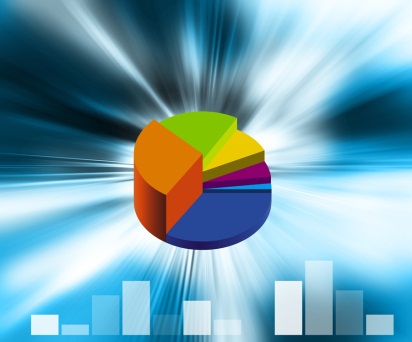 Judy Maynes, Head of Acquisitions ServicesAugust 15, 2013High Priority Archival PurchasesConfederate newspapers: a collection from Florida, Georgia, Tennessee, Virginia and AlabamaStalin Digital ArchiveThe Nation digital archive [electronic resource]. (Purchased Perpetual Access)Daoist CanonEarly European books [electronic resource]: printed sources to 1700. : Collections 1-4Oxford Scholarship OnlineScience (New York, N.Y.);”Science [electronic resource].” (Science Classic) (made in two payments)America’s historical newspapers [electronic resource] : including Early American Newspapers Series 2-7Contemporary mathematics (American Mathematical Society);“Contemporary mathematics [electronic resource].”Nineteenth century collections online – Collections 1-8 & MARC RecordsCritical reviews in biotechnology [electronic resource].Latin American anarchist and Labour periodicals onlinePhiladelphia tribune – Black Historical NewspaperPittsburgh Courier – Black Historical NewspaperFY 20137/5/2012$25,945.502,450Strange as this weather has been / Ann Pancake (Full Reprint) Dartmouth Fund / Entering class – 2012  8/22/2012$2,515.20120Wide Lens: a new strategy for innovation / Ron Adner.Biomed October  Conference 11/2/2012$572.0055Getting things done: the art of stress-free productivity / David AllenLibrary Staff Development Committee5/7/2013$525.0050Getting things done : the art of stress-free productivity / David AllenHuman Resources5/7/2013$299.5050Getting Things Done: A Time Saving Summary of David Allen’s Book on ProductivityHuman ResourcesCapital Purchases FY13 (Special Provost Funds to Replace Print )Capital Purchases FY13 (Special Provost Funds to Replace Print )PublisherArchive Institute of PhysicsTurpion journal archive purchaseInstitute of PhysicsNuclear Fusion Archive  Perpetual 1960-1991ElsevierScienceDirect Computer Science Journal BackfileElsevierScienceDirect Energy and Power Journal BackfileElsevierScienceDirect High Energy/Nuclear Physics and Astronomy Journal BackfileElsevierScienceDirect Business, Management and Accounting Journal Backfile Supplement 1ElsevierScienceDirect Economics Journal Backfile Supplement 1ElsevierScienceDirect Inorganic Chemistry Journal Backfile Supplement 1ElsevierScienceDirect Social Science Journal Backfile Supplement 1ElsevierElsevier urban & Fischer Archive: BiochemistryElsevierElsevier Urban & Fischer Archive: Immunology & MicrobiologyElsevierElsevier urban & Fischer Archive: MedicineSystemslink International /American Geophysical UnionAGU Digital Library Journal ArchiveNERL/ Oxford University Press2010 – 2012 Oxford Journals Archive Top-UpCambridge University PressOne-time lifetime maintenance fee for the journal archives.Cambridge University PressRemaining non-owned archive (mainly HSS but a few STM that were added after our 2011 STM archive purchase)Walter DeGruyter/EBSCOArchive purchase for subscribed titlesWileyBack file purchase for Microwave and Optical Technology LettersBrill Purchase of HSS1 collection (70 titles ) and HSS2 collection (120 titles)WileyBack file purchase for Journal of Biomedical Materials Research (A&B), 1967 to 1955WileyBackfile purchase for Hydrological Processes (includes 35% discount)WileyActa Crystallographica backfileWileyActa Crystallographica Section A backfileWileyActa Crystallographica Section C backfileWileyActa Crystallographica Section B backfile  Staff MemberHoursTitleGradeBraman, Alexander37.5Acquisitions  Assistant IIAAT CBeth Bidlack  (resigned Jan.2013)*exemptCollection Assessment & Analysis LibrarianLP-IIIBushway, Karla E37.5Acquisitions  Assistant IIAAT CCaruso, Susan A37.5Acquisitions  Assistant IIAAT CCorriveau, Miriam J37.5Acquisitions  Assistant IIAAT CDalton, Jamie37.5Vendor  SpecialistDRM ADensmore, Marianne L37.5Electronic Resources SpecialistDRM AFegan, Suzette K37.5Acquisitions  Assistant IIAAT CGilbert, Roberta A37.5Acquisitions  Assistant IIAAT CHeath, Lori A37.5Acquisitions  Assistant IIAAT CMaynes, JudyexemptHead of Acquisitions  ServicesLP-IIIMcBride, Sarah  (resigned April 2013)*20Acquisitions  Assistant II  AAT CMcIntyre, Julie P37.5Acquisitions Supervisor DRM BPeltzer, Jan E37.5Electronic Resources SpecialistDRM ASterling, Barbara W37.5Collections Analysis & Financial SpecialistDRM ATorrey, Rebecca M37.5Digital Resources CoordinatorDRM BVinapol, Donna M37.5Continuing Resources SpecialistDRM AWalker, Kathleen A37.5Acquisitions Supervisor DRM BWelch, Karen J37.5Acquisitions  Assistant IIAAT CWolfe, Timothy37.5Acquisitions  Assistant II AAT CRick Hansen, MAALS ‘1310Student Worker*Staff Vacancies at FY End:  (2)Summary# StaffPercent of totalAssistants1048Specialists629Supervisors210Librarian15Librarian (Open)15Student15Total  21100Staff Awards: 25 Years  Roberta GilbertSuzette FeganBarbara Sterling  FY09FY10FY11FY12FY13% change FY12 to FY13TOTAL ORDERS 37,63330,97030,07930,28626200-13.5%Monographic ordersMaterials on Demand146115-21.2%Approvals12,08413,189125791177510153-13.8%Class dups20311122234.5%Repl.74929231627430511.3%AP Slip87-12.5%BLSO items608219190267192-28.1%CJK52235111716-100.0%Multiparts 17268993516-54.3%Firm orders19,99515,445152831624614225-12.4%Books in series161588670463673315.3%Other4323421412-14.3%Total Mono Orders35,80830,50429,34129,43925,781-12.4%Total Serial Orders1825463738847419-50.5%Total Orders37,63330,96730,07930,28626,200-13.5%Average per month3,1362,5812,5072,5242,183-13.5%Other order breakdownsRUSH615678685713669-6.2%Gift147812551,8591,535776-49.4%Digital Resources1,652386326759300-60.5%Videos/DVDs1,9161,9761,5681,6191257-22.4%Kindle2616161-83.3%CATALOGING ACTIVITY (Acquisitions)CATALOGING ACTIVITY (Acquisitions)CATALOGING ACTIVITY (Acquisitions)CATALOGING ACTIVITY (Acquisitions)CATALOGING ACTIVITY (Acquisitions)CATALOGING ACTIVITY (Acquisitions)CATALOGING ACTIVITY (Acquisitions)CATALOGING ACTIVITY (Acquisitions)CATALOGING ACTIVITY (Acquisitions)CATALOGING ACTIVITY (Acquisitions)Monographs7210705348494288-41.7%Serial titles 664314310248-52.9%Scores 44710-100.0%All cataloging7,280752498597336-43.7%*Monograph replacements include serials *Monograph replacements include serials *Monograph replacements include serials *Monograph replacements include serials *Monograph replacements include serials *Monograph replacements include serials *Monograph replacements include serials *Monograph replacements include serials *Monograph replacements include serials *Monograph replacements include serials Record Maintenance ActivitiesFY11FY12FY13Added Copy99120Canceled983277286Ceased27918064Discard70513951524Holdings Update393420282Inactive (new)497179New titles565218Recatalog027Reclass000Retrospective Conversion000Title change (new)362924Title change (old)694225Transfer142179637Withdraw42012Total Actions281526682978Difference-147310Percent Change-5.211.6Statistics do not reflect electronic resource counts except for URL updates.Serials Solutions Records Maintenance Activities – FY13Serials Solutions Records Maintenance Activities – FY13Serials Solutions Records Maintenance Activities – FY13Serials Solutions Records Maintenance Activities – FY13Serials Solutions Records Maintenance Activities – FY13ActivityFY10FY11FY12FY13Database changes *  10006661114406Title Changes  ** 39302750153794760Serial subscription changes: print to digital1042515497Serial subscriptions changes: cancellations392748131158Other6000Total54324415166785421% change-18.72277.76-67.50TOTAL includes changes made by all who makes changes in the database, including Cataloging & Metadata, Serials Solutions Staff & Acquisitions staff* Database changes (selected or deselected databases, or updated title coverage from “we subscribe to all in the database” to “We subscribe to only some of the titles in this database.”)** Title changes (Includes URL changes or custom URL additions, coverage date changes, title selection or deselection.)